RW 13: uur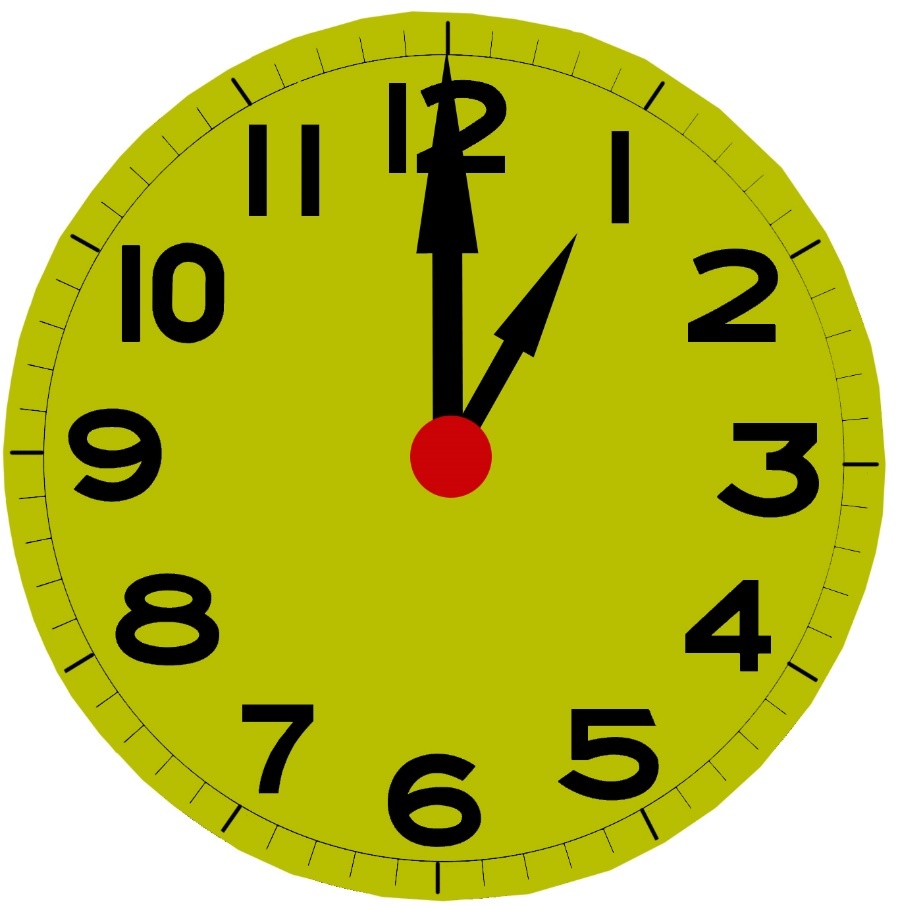 uur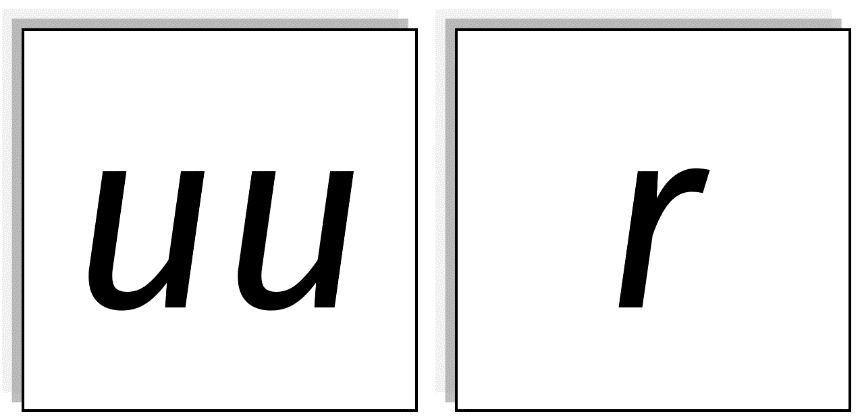 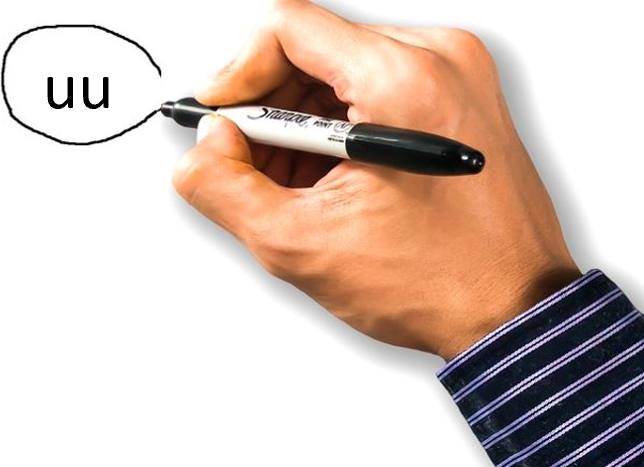 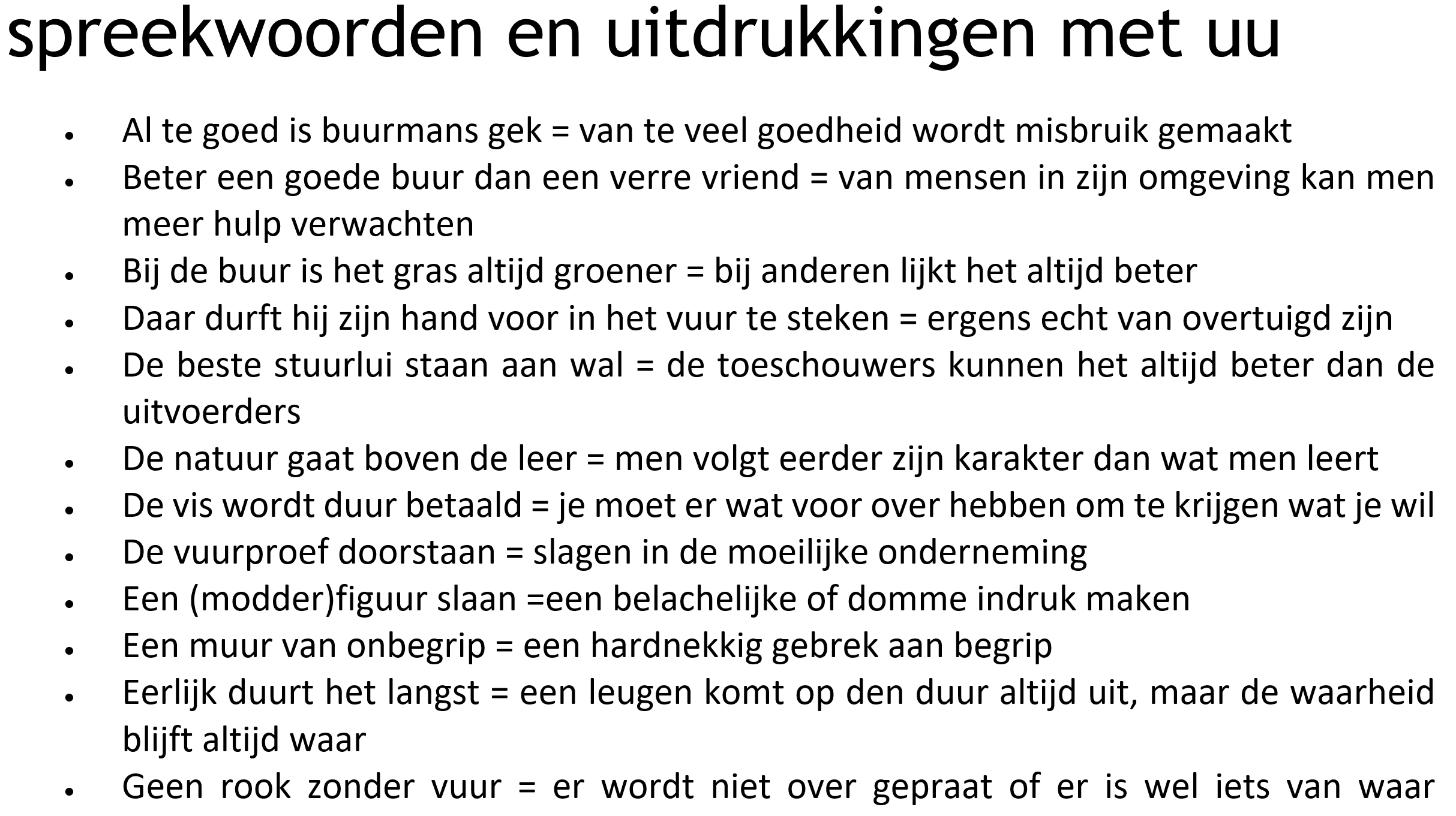 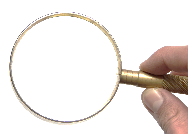 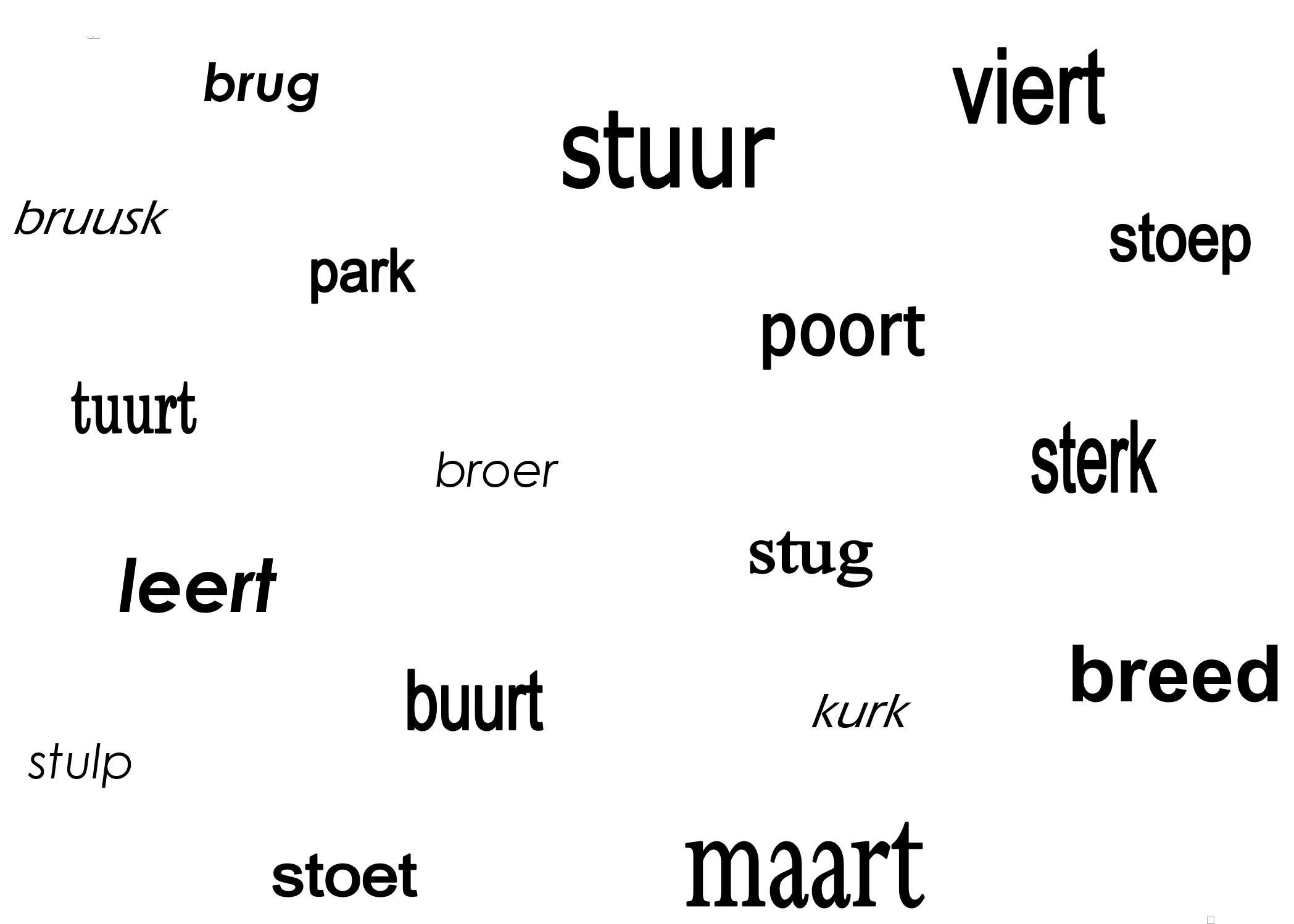 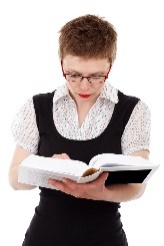 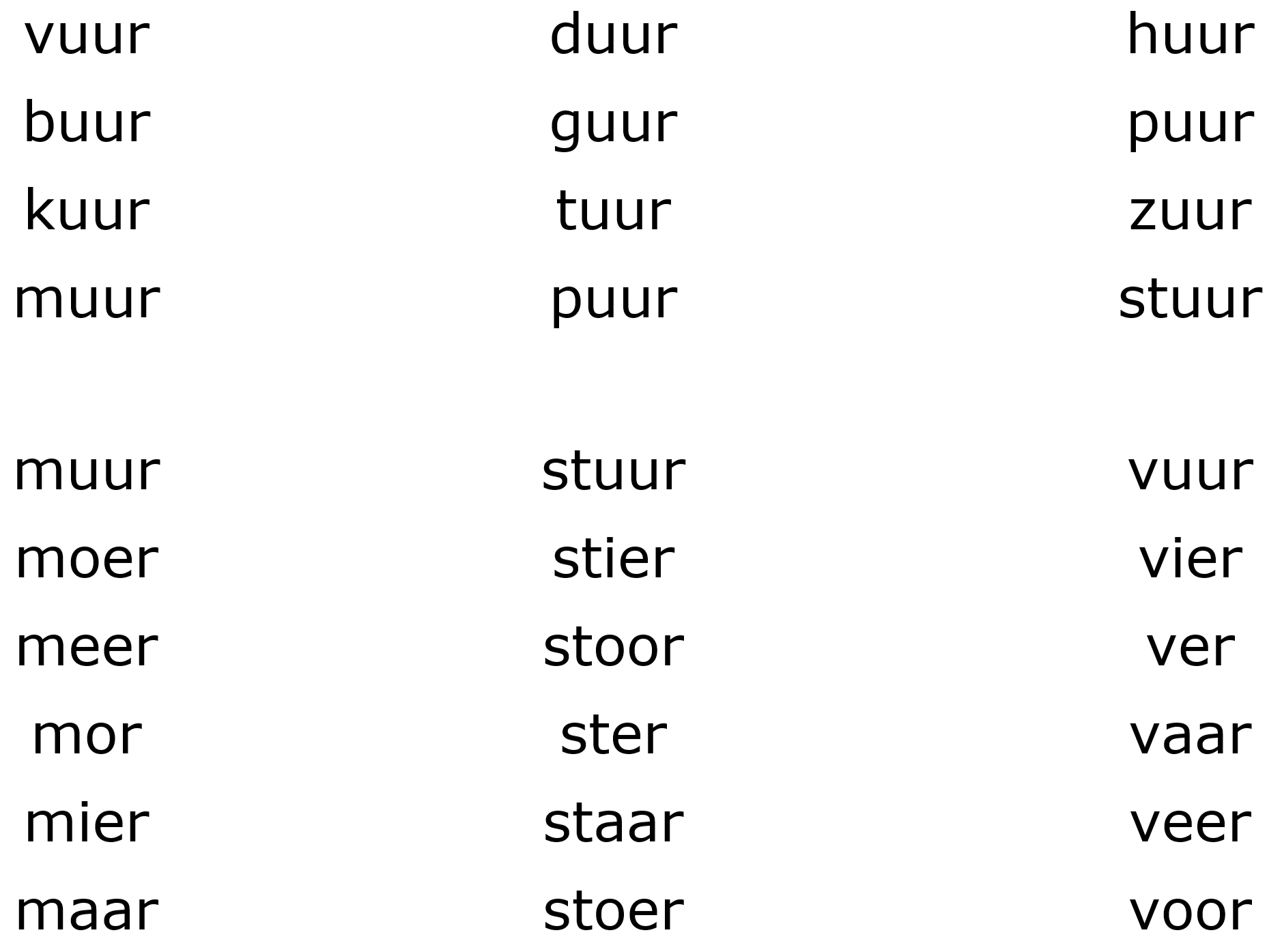 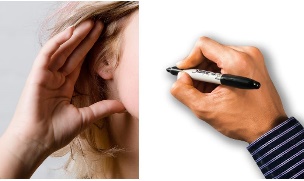 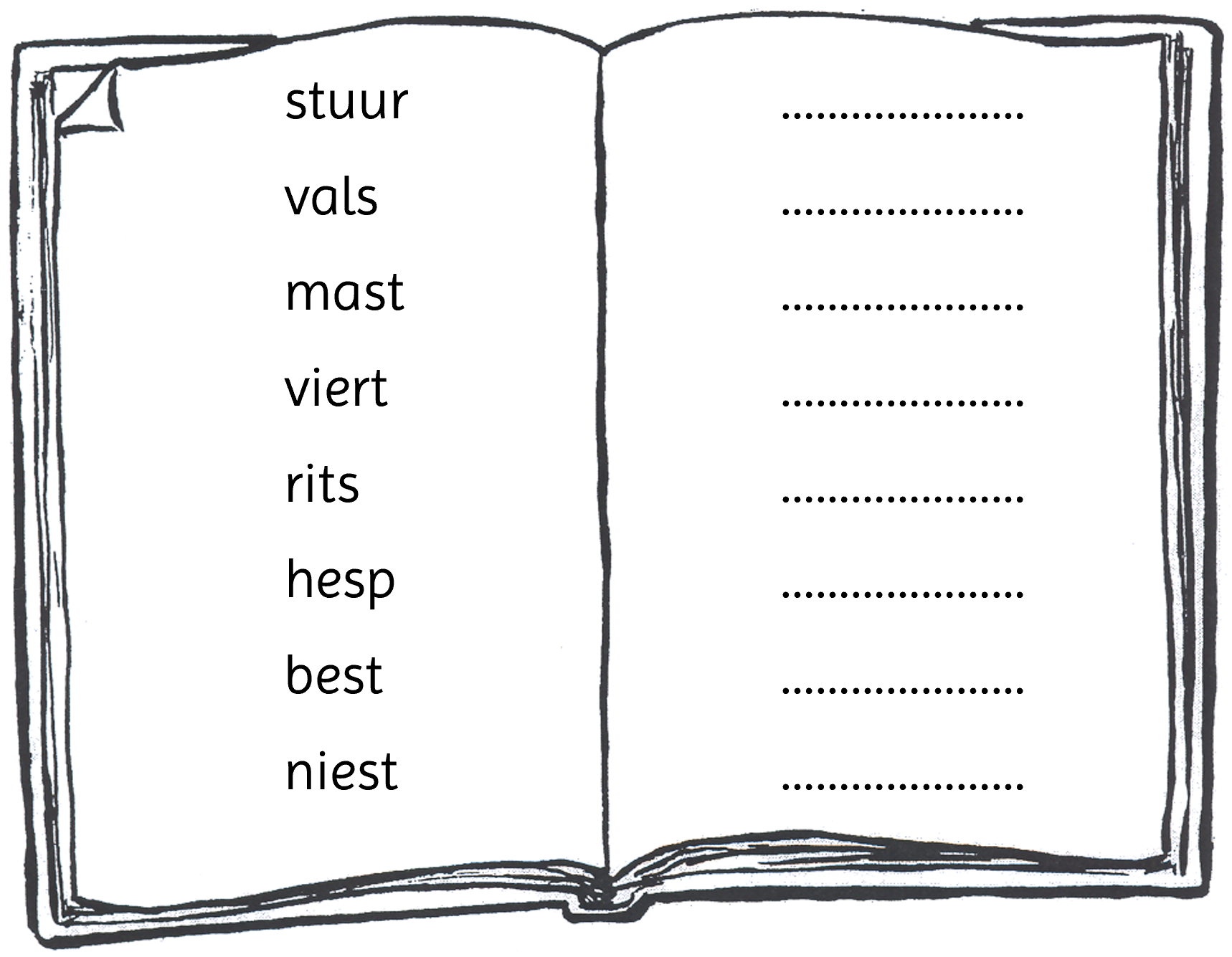 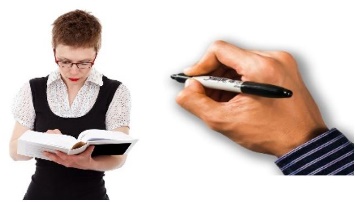 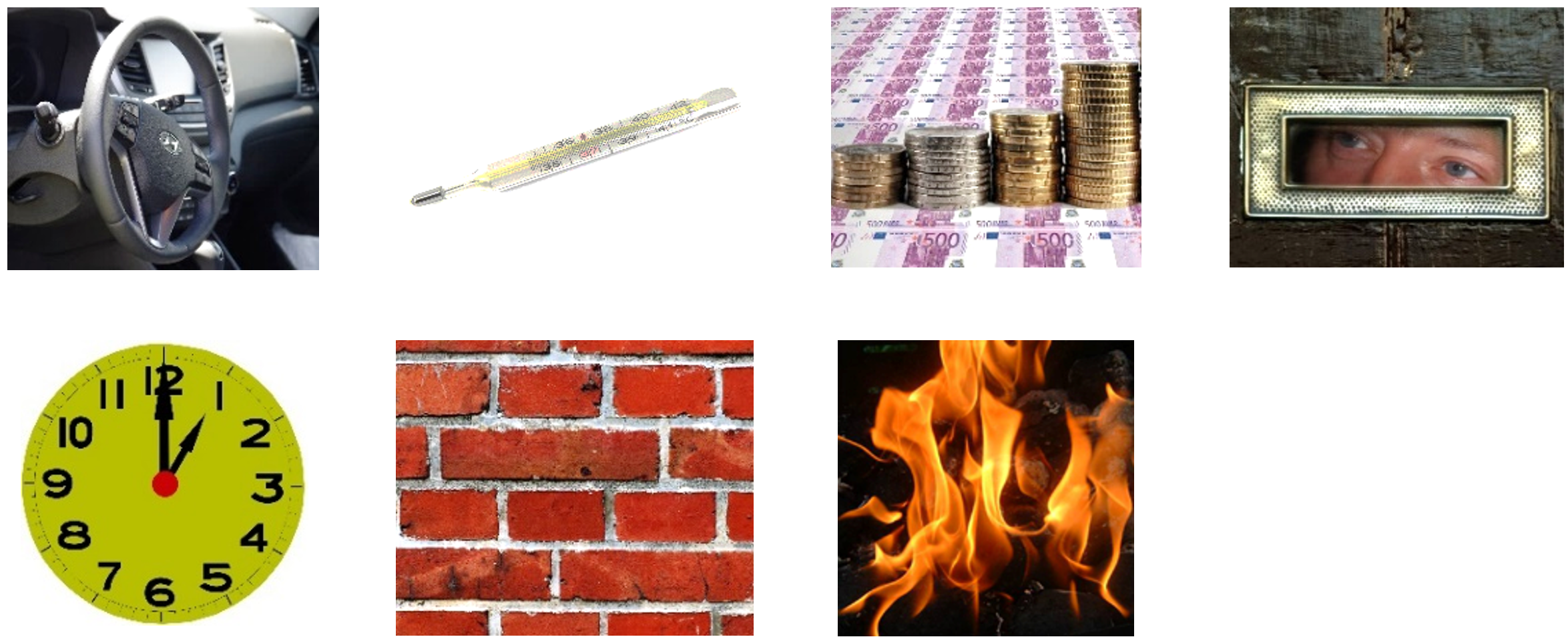 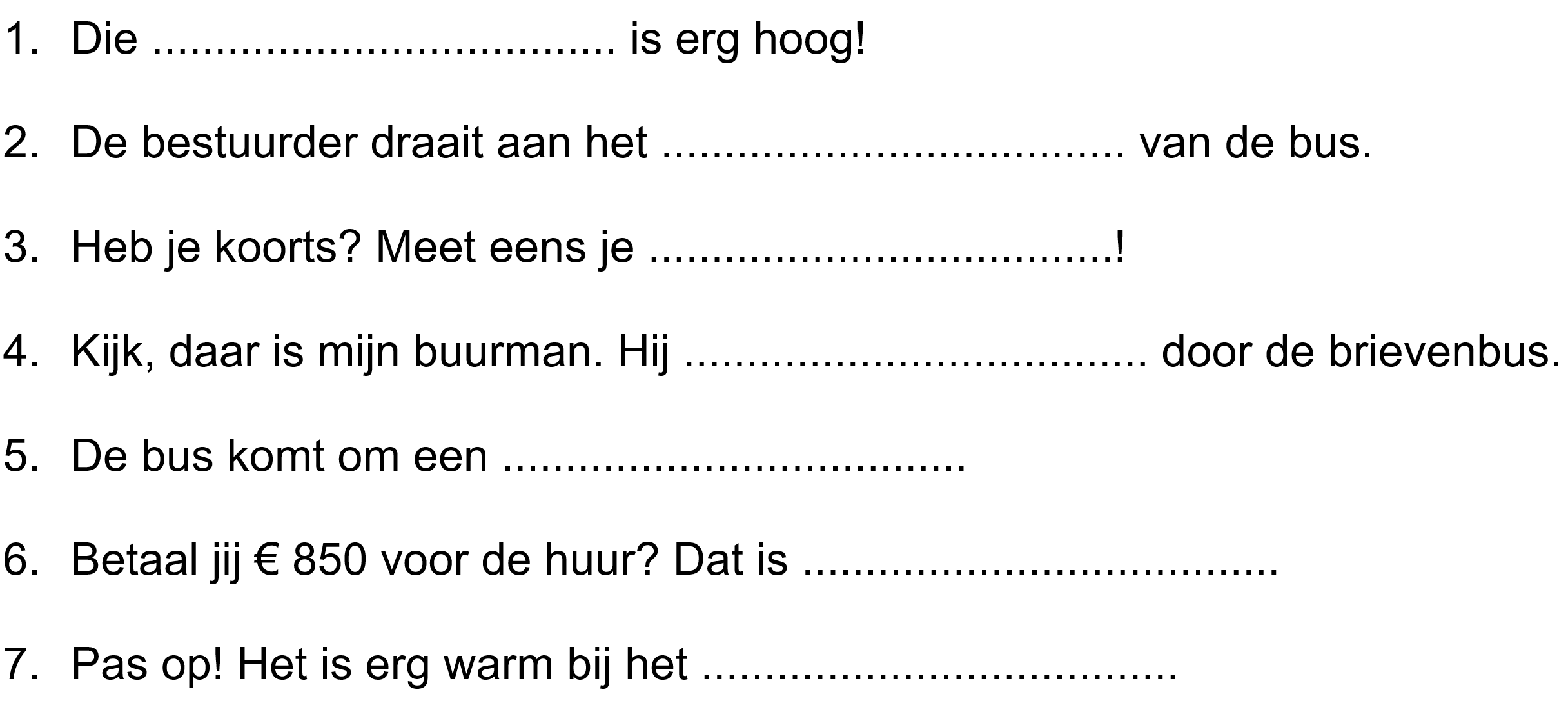 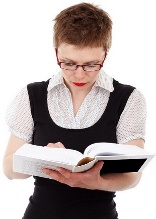 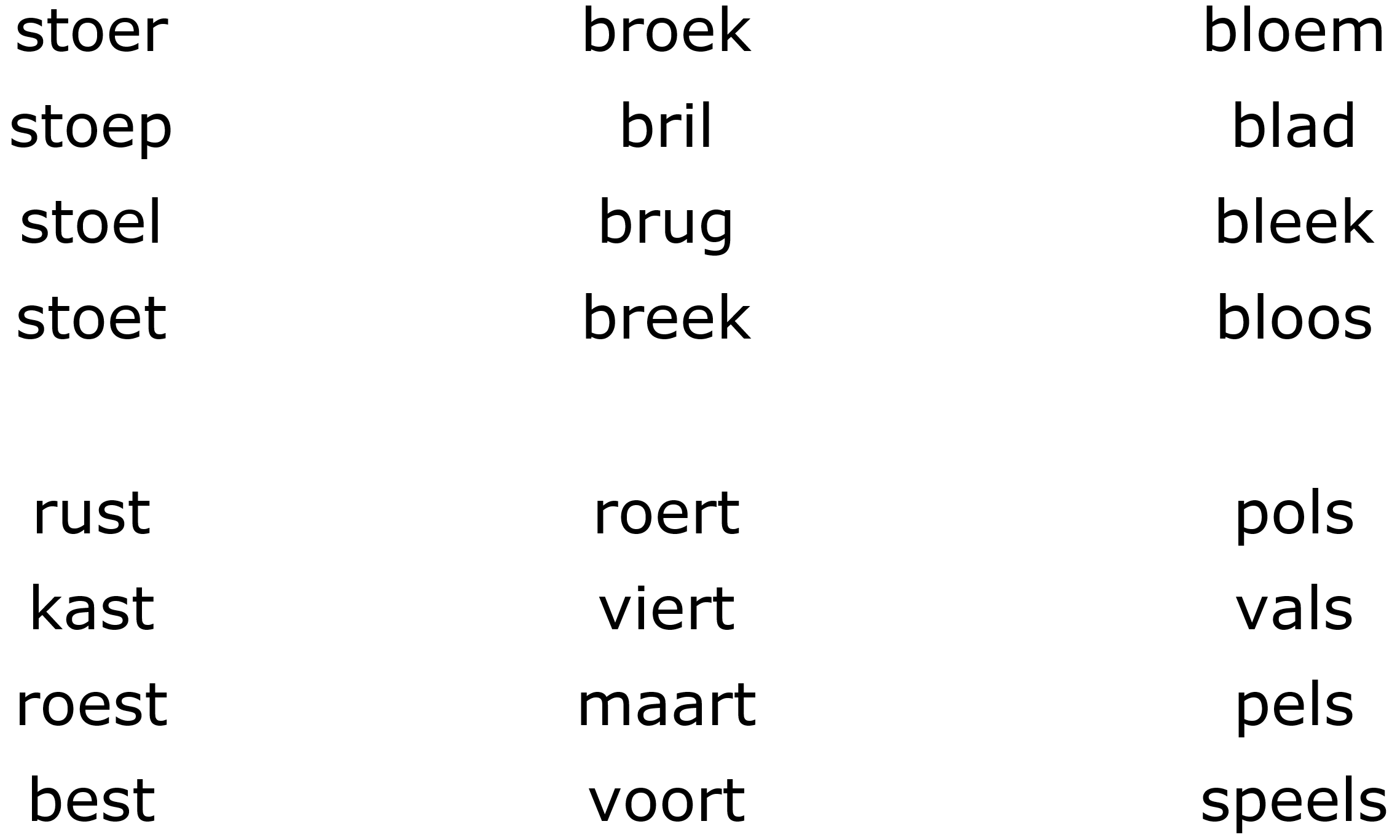 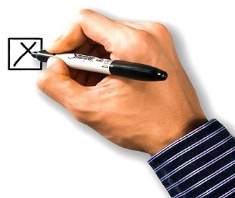 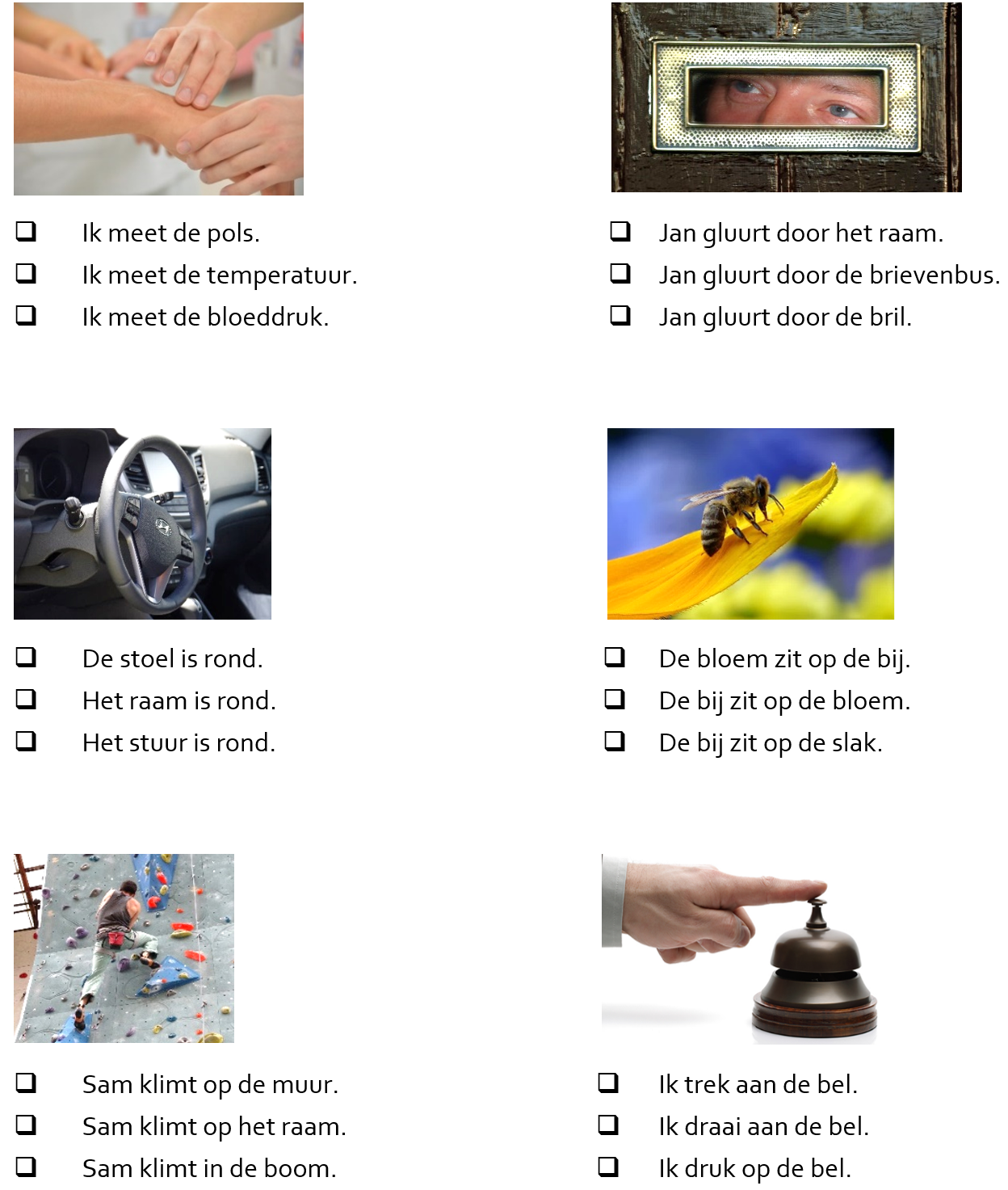 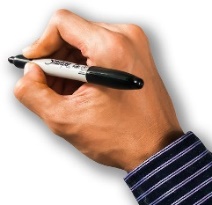 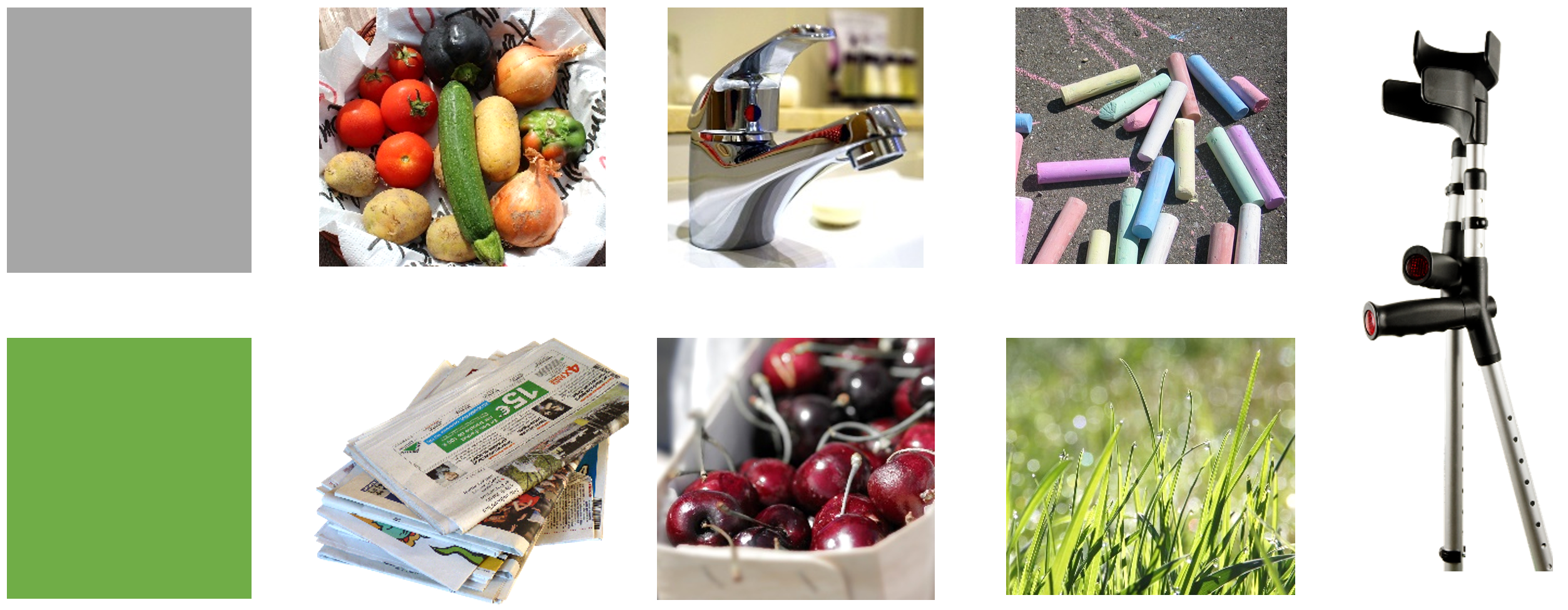 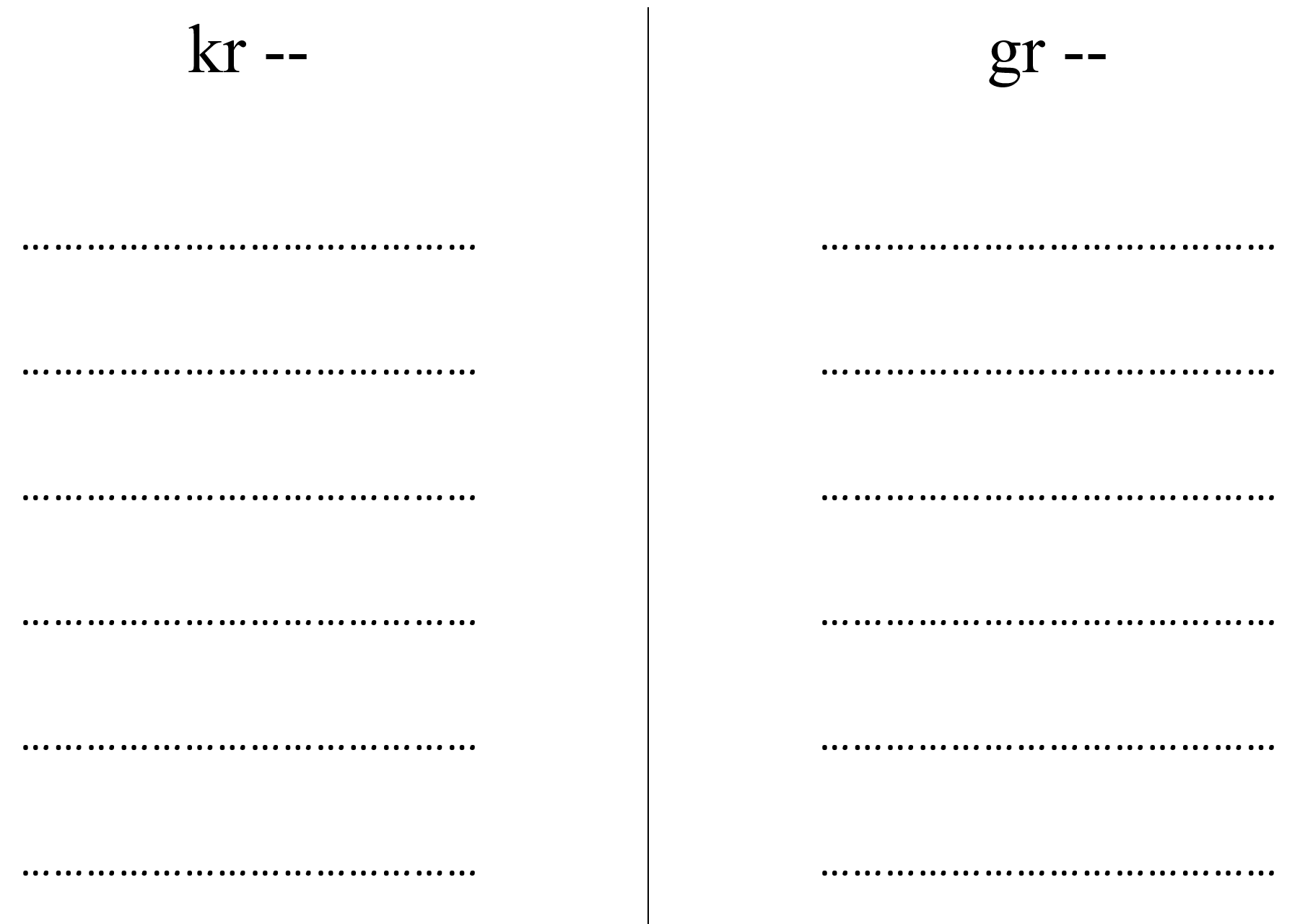 